МИНИСТЕРСТВО ОБРАЗОВАНИЯ И МОДОЛЁЖНОЙ ПОЛИТИКИСВЕРДЛОВСКОЙ ОБЛАСТИАчитский филиал ГАПОУ СО «Красноуфимский аграрный колледж»РАБОЧАЯ ПРОГРАММА УЧЕБНОЙ ДИСЦИПЛИНЫОУД.01 РУССКИЙ ЯЗЫКПрофессия: 35.01.14  «Мастер по техническому обслуживанию иремонту машинно-тракторного парка»2 курс, группа  21-МУровень освоения (базовый)Форма обучения: очная2022 годРабочая программа разработана в соответствии с требованиями: - федерального государственного образовательного стандарта среднего общего образования,- федерального государственного образовательного стандарта среднего профессионального образования по профессии 35. 01.14. Мастер по ТО и ремонту МТП, утверждённого Приказом Министерства образования и науки РФ от 02.08.2013 г.№ 709 (базовая подготовка),- примерной программы общеобразовательной учебной дисциплины «Русский язык» для профессиональных образовательных организаций (ФГАУ«ФИРО»,от 21 июля 2015 г.)-рабочей программы воспитания УГС 35.00.00 Сельское, лесное и рыбное хозяйство по профессии 35.01.14 «Мастер по техническому обслуживанию и ремонту машинно - тракторного парка».Разработчик: Хабарова Екатерина Васильевна, преподаватель первой квалификационной категории Ачитского филиала ГАПОУ СО «Красноуфимский аграрный колледж» СОДЕРЖАНИЕ1.ОБЩАЯ ХАРАКТЕРИСТИКА РАБОЧЕЙ ПРОГРАММЫ УЧЕБНОЙДИСЦИПЛИНЫ         42. ПЛАНИРУЕМЫЕ РЕЗУЛЬТАТЫ ОСВОЕНИЯУЧЕБНОЙДИСЦИПЛИНЫ43.СТРУКТУРА И СОДЕРЖАНИЕУЧЕБНОЙДИСЦИПЛИНЫ84. УСЛОВИЯ РЕАЛИЗАЦИИ ПРОГРАММЫУЧЕБНОЙДИСЦИПЛИНЫ125.КОНТРОЛЬ И ОЦЕНКА РЕЗУЛЬТАТОВ ОСВОЕНИЯ УЧЕБНОЙДИСЦИПЛИНЫ14ОБЩАЯ ХАРАКТЕРИСТИКА РАБОЧЕЙ ПРОГРАММЫ УЧЕБНОЙ ДИСЦИПЛИНЫ РУССКИЙ ЯЗЫК1.1. Место учебной дисциплины в структуре основной   образовательной программыРабочая программа учебной дисциплины «Русский язык» является частью основной профессиональной образовательной программы среднего профессионального образования по профессии СПО 35.01.14 Мастер по ТО и ремонту МТП (базовая подготовка).Рабочая программа учебной дисциплины разработана на основе федерального государственного образовательного стандарта среднего общего образования, реализуемого в пределах ОПОП СПО. Место учебной дисциплины в структуре основной профессиональной образовательной программы: общеобразовательный цикл. Учебная дисциплина «Русский язык» входит в состав предметной области «Русский язык и литература» ФГОС среднего общего образования и изучается в общеобразовательном цикле учебного плана ОПОП СПО на базе основного общего образования с получением среднего общего образования. 1.3.	Цели и задачи учебнойдисциплины:   Содержание программы направлено на достижение следующих целей:•	совершенствование общеучебных умений и навыков обучаемых: языковых,речемыслительных, орфографических, пунктуационных, стилистических;•	формирование функциональной грамотности и всех видов компетенций (языковой, лингвистической (языковедческой), коммуникативной, культуроведческой);•	совершенствование умений обучающихся осмысливать закономерности языка,правильно, стилистически верно использовать языковые единицы в устной иписьменной речи в разных речевых ситуациях;•	дальнейшее развитие и совершенствование способности и готовности к речевомувзаимодействию и социальной адаптации; готовности к трудовой деятельности,осознанному выбору профессии; навыков самоорганизации и саморазвития;информационных умений и навыков.2. ПЛАНИРУЕМЫЕ РЕЗУЛЬТАТЫ ОСВОЕНИЯ УЧЕБНОЙДИСЦИПЛИНЫОсвоение содержания учебной дисциплины «Русский язык» обеспечивает достижение студентами следующих результатов:•	личностных (ЛП УД):ЛР УД 1 -	воспитание уважения к русскому (родному) языку, который сохраняет и отражает культурные и нравственные ценности, накопленные народом на протяжении веков, осознание связи языка и истории, культуры русского и других народов;ЛР УД 2 -	понимание роли родного языка как основы успешной социализации личности;ЛР УД 3 -	осознание эстетической ценности, потребности сохранить чистоту русскогоязыка как явления национальной культуры;ЛР УД 4 -	формирование мировоззрения, соответствующего современному уровню развития науки и общественной практики, основанного на диалоге культур, а также различных форм общественного сознания, осознание своего места в поликультурном мире;ЛР УД 5 -	способность к речевому самоконтролю; оцениванию устных и письменных высказываний с точки зрения языкового оформления, эффективности достижения поставленных коммуникативных задач;ЛР УД 6 -	готовность и способность к самостоятельной, творческой и ответственной деятельности;ЛР УД 7 -	способность к самооценке на основе наблюдения за собственной речью, потребность речевого самосовершенствования;•	метапредметных (МР):МР 1 -	владение всеми видами речевой деятельности: аудированием, чтением (пониманием), говорением, письмом;МР 2 -	владение языковыми средствами — умение ясно, логично и точно излагать свою точку зрения, использовать адекватные языковые средства; использование приобретенных знаний и умений для анализа языковых явлений на межпредметном уровне;МР 3 -	применение навыков сотрудничества со сверстниками, детьми младшего возраста, взрослыми в процессе речевого общения, образовательной, общественно полезной, учебно-исследовательской, проектной и других видах деятельности;МР 4 -	овладение нормами речевого поведения в различных ситуациях межличностного и межкультурного общения;МР 5 -	готовность и способность к самостоятельной информационно-познавательной деятельности, включая умение ориентироваться в различных источниках информации, критически оценивать и интерпретировать информацию, получаемую из различных источников;МР 6 -	умение извлекать необходимую информацию из различных источников:учебно-научных текстов, справочной литературы, средств массовой информации, информационных и коммуникационных технологий для решения когнитивных, коммуникативных и организационных задач в процессе изучения русского языка;•	предметных (ПР):ПР 1 -	сформированность понятий о нормах русского литературного языка и применение знаний о них в речевой практике;ПР 2 -	сформированность умений создавать устные и письменные монологические и диалогические высказывания различных типов и жанров в учебно-научной (на материале изучаемых учебных дисциплин), социально-культурной и деловой деятельностью;ПР 3 -	владение навыками самоанализа и самооценки на основе наблюдений за собственной речью;ПР 4 -	владение умением анализировать текст с точки зрения наличия в нем явной и скрытой, основной и второстепенной информации;ПР 5 -	владение умением представлять тексты в виде тезисов, конспектов, аннотаций, рефератов, сочинений различных жанров;ПР 6 -	сформированность представлений об изобразительно-выразительных возможностях русского языка;ПР 7 -	сформированность умений учитывать исторический, историко-культурный контекст и контекст творчества писателя в процессе анализа текста;ПР 8 -	способность выявлять в художественных текстах образы, темы и проблемы и выражать свое отношение к теме, проблеме текста в развернутых аргументированных устных и письменных высказываниях;ПР 9 -	владение навыками анализа текста с учетом их стилистической и жанрово-родовой специфики; осознание художественной картины жизни, созданной в литературном произведении, в единстве эмоционального личностного восприятия и интеллектуального понимания;ПР 10 -	сформированность представлений о системе стилей языка художественной литературы.ЛР 1- Осознающий себя гражданином и защитником великой страны.ЛР 2 -Проявляющий активную гражданскую позицию, демонстрирующий приверженность принципам честности, порядочности, открытости, экономически активный и участвующий в студенческом и территориальном самоуправлении, в том числе на условиях добровольчества, продуктивно взаимодействующий и участвующий в деятельности общественных организаций.ЛР 3 -Соблюдающий нормы правопорядка, следующий идеалам гражданского общества, обеспечения безопасности, прав и свобод граждан России. Лояльный к установкам и проявлениям представителей субкультур, отличающий их от групп с деструктивным и девиантным поведением. Демонстрирующий неприятие и предупреждающий социально опасное поведение окружающих.ЛР 4 - Проявляющий и демонстрирующий уважение к людям труда, осознающий ценность собственного труда. Стремящийся к формированию в сетевой среде личностно и профессионального конструктивного «цифрового следа».ЛР 5 - Демонстрирующий приверженность к родной культуре, исторической памяти на основе любви к Родине, родному народу, малой родине, принятию традиционных ценностей многонационального народа России.ЛР 6 - Проявляющий уважение к людям старшего поколения и готовность к участию в социальной поддержке и волонтерских движениях.ЛР 7 - Осознающий приоритетную ценность личности человека; уважающий собственную и чужую уникальность в различных ситуациях, во всех формах и видах деятельности.ЛР 8 -Проявляющий и демонстрирующий уважение к представителям различных этнокультурных, социальных, конфессиональных и иных групп. Сопричастный к сохранению, преумножению и трансляции культурных традиций и ценностей многонационального российского государства.ЛР 9 - Соблюдающий и пропагандирующий правила здорового и безопасного образа жизни, спорта; предупреждающий либо преодолевающий зависимости от алкоголя, табака, психоактивных веществ, азартных игр и т.д. Сохраняющий психологическую устойчивость в ситуативно сложных или стремительно меняющихся ситуациях.ЛР 10 - Заботящийся о защите окружающей среды, собственной и чужой безопасности, в том числе цифровой.ЛР 11 - Проявляющий уважение к эстетическим ценностям, обладающий основами эстетической культуры.ЛР 12 -Принимающий семейные ценности, готовый к созданию семьи и воспитанию детей; демонстрирующий неприятие насилия в семье, ухода от родительской ответственности, отказа от отношений со своими детьми и их финансового содержания.2.1. Обучающийся, освоивший учебную дисциплину, должен обладать общими компетенциями, включающими в себя способность:ОК 1. Понимать сущность и социальную значимость своей будущей профессии, проявлять к ней устойчивый интерес.ОК 2. Организовывать собственную деятельность, исходя из цели и способов её достижения.определённых руководителем.ОК 3.Анализировать рабочую ситуацию, осуществлять текущий и итоговый контроль, оценку и коррекцию собственной деятельности, нести ответственность за результаты своей работы.ОК 4. Осуществлять поиск  информации, необходимой для эффективного выполнения профессиональных задач.ОК 5. Использовать информационно-коммуникационные технологии в профессиональной деятельности. ОК 6. Работать в  команде, эффективно общаться с коллегами, руководством, клиентами. ОК 7. Организовывать собственную деятельность с соблюдением требований охраны труда и экологической безопасности.ОК 8. Исполнять воинскую обязанность, в том числе с применением полученных профессиональных знаний ( для юношей)2.2.Синхронизация образовательных результатов (ЛР УД, ПР,МР, ОК )ФГОС СОО и ФГОС СПО3. СТРУКТУРА И ПРИМЕРНОЕ СОДЕРЖАНИЕ УЧЕБНОЙ ДИСЦИПЛИНЫ3.1. Объем учебной дисциплины и виды учебной работы2.2. Тематический план и содержание УД РУССКИЙ ЯЗЫК4. УСЛОВИЯ РЕАЛИЗАЦИИ ПРОГРАММЫ  УЧЕБНОЙ ДИСЦИПЛИНЫ4.1 Материально-техническое обеспечение обученияДля реализации программы учебнойдисциплины имеется учебный кабинет «Русский язык и литература».Оборудование учебного кабинета:- рабочие места по количеству обучающихся;-рабочее место преподавателя;-комплект учебно-методической документации;-наглядные пособия: плакаты, раздаточный материал; -видеотека по курсу.Технические средства обучения: -компьютер, мультимедийный проектор.4.2. Информационное обеспечение обученияОсновные источники: Воителева Т. М. Русский язык: орфография, пунктуация, культура речи: учебно-практическое пособие/ Воителева Т. М., Тихонова В. В. – Москва: КноРус, 2019.Гольцова Н.Г., Шамшин И.В., Мищерина М.А. Русский язык 10-11: допущено Министерством образования РФ, издательство «Русское слово», 2020.Дополнительные источники:Антонова Е.С., Воителева Т.М. Русский язык и культура речи, учебник: допущено Министерством образования для СПО, 8-е издание, испр., Москва Издательский центр «Академия», 2019. Бабайцева В.В., Михальская А.К. Русский язык 10-11: допущено Министерством образования РФ, издательство «Дрофа», 2018;Дейкина А.Д., Пахнова Т.М. Русский язык, учебник 10-11: допущено Министерством образования РФ,   издательство  «Вербум-М», 2018;Новикова Л. И. Русский язык: практикум/ Новикова Л. И., Соловьева Н. Ю., Фысина У. Н. – Москва: Российский государственный университет правосудия, 2019.Руднев В. Н. Русский язык и культура речи: учебное пособие/ Руднев В. Н. – Москва: КноРус, 2019 (СПО).Соловьева Н. Ю. Русский язык. Тесты для студентов, обучающихся по программе СПО: учебное пособие/ Соловьева Н. Ю. - Москва: Российский государственный университет правосудия, 2020.Интернет-ресурсы:Виртуальная школа. http://vschool.km.ru/Говорим по-русски! http://www.echo.msk.ru/headings/speakrus.htmlДистанционная поддержка учителей-словесников 
http://www.ipk.edu.yar.ru/resource/distant/russian_language/index3.htmДистанционные курсы русского языка http://urok.hut.ruЗнаете слово? http://mech.math.msu.su/~apentus/znaete/Интерактивные словари русского языка http://www.gramota.ru/Культура письменной речи http://likbez.h1.ru/Культура письменной речи http://www.gramma.ruМир слова русского http://www.rusword.com.uaОномастикон. Русские фамилии http://express.irk.ru/1000/fam/index.htmОсновные правила грамматики русского языка http://www.ipmce.su/~lib/osn_prav.htmlПравила русской орфографии и пунктуации http://www.anriintern.com/rus/orfpun/main.htmПроверь себя! http://www.cde.spbstu.ru/test_Rus_St/register_rus.htmРедактор.ru  http://www.redactor.ru/Репетитор http://www.repetitor.h1.ru/programms.htmlРусский язык http://teneta.rinet.ru/rus/rj_ogl.htmРусские словари. Служба русского языка http://www.slovari.ru/lang/ru/Русский язык http://www.cdo.tpu.edu.ru/rab_progr/russ_jaz.htmlРусский язык. Справочно-информационный портал http://www.gramota.ru/Русский язык. Тест-экзамены, 9-11 классы http://main.emc.spb.ru/Staff/KNV/otvet/russian/RUS11.HTMРусское письмо http://character.webzone.ru5. Контроль и оценка результатов освоения УЧЕБНОЙДИСЦИПЛИНЫУстановление междисциплинарных связей УД с другими учебными дисциплинами и ПММИНИСТЕРСТВО  ОБРАЗОВАНИЯ И МОЛОДЁЖНОЙ ПОЛИТИКИСВЕРДЛОВСКОЙ ОБЛАСТИАчитский филиал ГАПОУ СО «Красноуфимский аграрный колледж»КОНТРОЛЬНО-ОЦЕНОЧНЫЕ СРЕДСТВАПО УЧЕБНОЙ ДИСЦИПЛИНЕРУССКИЙ ЯЗЫКпрофессия: 35.01.14 «Мастер по техническому обслуживанию и ремонту машинно-тракторного парка»2 курс, группа 21-МСОДЕРЖАНИЕ1.Паспорт комплекта контрольно-измерительных материалов1.1 КОНТРОЛЬ И ОЦЕНКА РЕЗУЛЬТАТОВ ОСВОЕНИЯ ДИСЦИПЛИНЫНа втором курсе изучаются темы: морфемика, словообразование, орфография, морфология,синтаксис и пунктуация.Предметом оценки освоения учебной дисциплины «Русский язык» являются личностные, метапредметные и предметные результаты. Контроль и оценка этих дидактических единиц осуществляются с использованием следующих форм и методов:Таблица 1. Формы и методы контроля и оценки дидактических единицОценка освоения УД предусматривает использование пятибалльной системы оценки.4.1.2 ФОРМЫ ПРОМЕЖУТОЧНОЙ АТТЕСТАЦИИТаблица 2.   Запланированные формы промежуточной аттестации	Экзамен проводится в виде комплексной работы по русскому языку и литературе в форме сочинения.Сочинение – основная форма проверки умения правильно и последовательно излагать мысли, уровня речевой подготовки учащихся. С помощью сочинений проверяются:а) умение раскрыть тему;б) умение использовать языковые средства в соответствии со стилем, темой и задачей высказывания;в) соблюдение языковых норм и правил правописания.Любое сочинение оценивается двумя отметками: первая ставится за содержание и речевое оформление, вторая – за грамотность, т.е. за соблюдение орфографических, пунктуационных и языковых норм. Первая отметки считаются отметкой по литературе, вторая – отметкой по русскому языку.1.3.Методика оценивания Содержание сочинения оценивается по следующим критериям:· соответствие работы студента теме и основной мысли;· полнота раскрытия темы;· правильность фактического материала;· последовательность изложения. При оценке речевого оформления сочинений учитывается:· разнообразие словаря и грамматического строя речи;· стилевое единство и выразительность речи;· число речевых недочетов.Грамотность оценивается по числу допущенных учеником ошибок – орфографических, пунктуационных и грамматических.1.4Критерии оценивания сочиненияПри оценке сочинения необходимо учитывать самостоятельность, оригинальность замысла сочинения, уровень его композиционного и речевого оформления. Наличие оригинального замысла, его хорошая реализация позволяют повысить первую отметку за сочинение на один балл.Первая отметка (за содержание и речь) не может быть положительной, если не раскрыта тема высказывания, хотя по остальным показателям оно написано удовлетворительно.На оценку сочинения  распространяются положения об однотипных и негрубых ошибках, а также о сделанных студентом исправлениях.1.5. Примерные темы сочиненийСпор поколений: вместе и врозьСовременные проблемы детейЛюбовь и детиВечный конфликт родителей и детей: в поисках компромиссаДети и детство в русской литературе«Мысль семейная» в русской литературе. Человек и природа в отечественной и мировой литературе:Природа в жизни человека. «Ты навсегда в ответе за тех, кого приручил» (Антуан де Сент-Экзюпери).Роль природы в жизни человека.Почему важно бережное отношение к природе.Человек – царь природы?Вопросы, заданные человечеству войной:Почему нужно сохранять память о защитниках Отечества, погибших во время ВОВ?Человек и война в русской литературе.Подвиг народа в Великой Отечественной войне.Нравственные проблемы войны.Тема мужества на страницах русской литературы.Женщина и война.Война и дети.Добро и зло:В каких поступках человека проявляется доброта?В чём проявляется зло?Верно ли, что добро всегда сильнее зла?Вечная проблема добра и зла.Возможно ли существование добра без зла?Он и Она:Каким Вы представляете себе гармоничный семейный союз?Он и она: в чём причины непонимания?Какое значение в любви имеет взаимопонимание?Чем можно и нужно гордиться?С чем бы Вы не могли смириться никогда в жизни?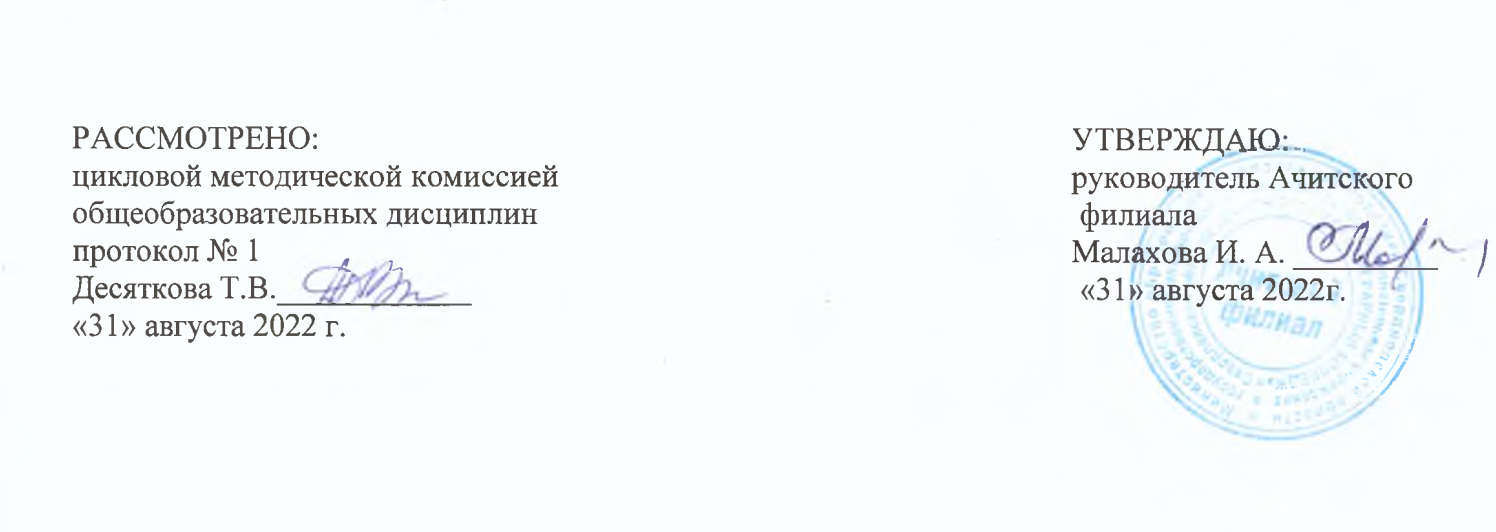 ФГОС СООФГОС СОО ФГОС СПО ФГОС СПОРезультаты освоения УДРезультаты освоения УДОбщие компетенцииОбщие компетенцииЛичностный Умение оценивать результат своей деятельности и деятельности одногруппниковОК 2Организовывать собственную деятельность, исходя из цели и способов её достижения.определённых руководителемЛичностный Готовность и способность к самостоятельной информационно-познавательнойдеятельности, включая умение ориентироваться в различных источникахинформации, критически оценивать и интерпретировать информацию, получаемую из различных источниковОК 4Осуществлять поиск  информации, необходимой для эффективного выполнения профессиональных задач.Личностный Владение нормами речевого поведения в различных ситуациях межличностного и межкультурного общенияОК 6Работать в  команде, эффективно общаться с коллегами, руководством, клиентамиМетапредметныйВладение языковыми средствами — умение ясно, логично и точно излагатьсвою точку зрения, использовать адекватные языковые средства; использование приобретенных знаний и умений для анализа языковых явлений на межпредметном уровнеОК 2Организовывать собственную деятельность, исходя из цели и способов её достижения.определённых руководителемМетапредметныйВладение навыками самоанализа и самооценки на основе наблюдений засобственной речьюОК 3Анализировать рабочую ситуацию, осуществлять текущий и итоговый контроль, оценку и коррекцию собственной деятельности, нести ответственность за результаты своей работы.МетапредметныйУмение извлекать необходимую информацию из различных источников:учебно-научных текстов, справочной литературы, средств массовой информации, информационных и коммуникационных технологий для решениякогнитивных, коммуникативных и организационных задач в процессе изучения русского языкаОК 4Осуществлять поиск  информации, необходимой для эффективного выполнения профессиональных задач.МетапредметныйУмение извлекать необходимую информацию из различных источников:учебно-научных текстов, справочной литературы, средств массовой информации, информационных и коммуникационных технологий для решениякогнитивных, коммуникативных и организационных задач в процессе изучения русского языкаОК 5Использовать информационно-коммуникационные технологии в профессиональной деятельности.ПредметныйУмение создавать устные и письменные монологические идиалогические высказывания различных типов и жанров в учебно-научной(на материале изучаемых учебных дисциплин), социально-культурной и деловой деятельностьюОК 1Понимать сущность и социальную значимость своей будущей профессии, проявлять к ней устойчивый интересПредметныйВладение навыками анализа текста с учетом их стилистической и жанрово-родовой специфики; осознание художественной картины жизни, созданнойв литературном произведении, в единстве эмоционального личностного восприятия и интеллектуального пониманияОК 3Анализировать рабочую ситуацию, осуществлять текущий и итоговый контроль, оценку и коррекцию собственной деятельности, нести ответственность за результаты своей работыВид учебной работыОбъем часовМаксимальная учебная нагрузка (всего)115Обязательная аудиторная учебная нагрузка (всего) 77Самостоятельная работа обучающегося (всего)38Итоговая аттестация в форме экзаменаИтоговая аттестация в форме экзамена№ занятияНаименование разделов и темСодержание учебного материала, практические работы, самостоятельная работа обучающихсяОбъем часовКоды компетенций и личностных результатов, формированию которых способствует элемент программы1.2.3.4.5.Раздел 1. Морфемика, словообразование, орфография. Раздел 1. Морфемика, словообразование, орфография. Раздел 1. Морфемика, словообразование, орфография. 1.Морфема как значимая часть слова.Понятие морфемы как значимой части слова. Многозначность морфем. Морфемный разбор слова.2ЛР УД 5, МР4, ПР 2, ПР 4. ЛР5. ЛР 7, ОК 3, ОК 4.2.Способы словообразования.Словообразование значимых частей речи.2ЛР УД 5, МР4, ПР 2, ПР 4. ЛР5. ЛР 7, ОК 3, ОК 4.3.Морфемный разбор слов.Самостоятельная работа обучающихся №1: сделать морфемный разбор слов.2ЛР УД 5, МР4, ПР 2, ПР 4. ЛР5. ЛР 7, ОК 3, ОК 4.4.Правописание приставок и суффиксов.Употребление приставок и суффиксов в разных стилях речи. Правописание приставок при-/пре-. 2ЛР УД 5, МР4, ПР 2, ПР 4. ЛР5. ЛР 7, ОК 3, ОК 4.5.Правописание корней.Правописание чередующихся гласных в корнях слов. Правописание сложных слов.2ЛР УД 5, МР4, ПР 2, ПР 4. ЛР5. ЛР 7, ОК 3, ОК 4.6.Подготовка к контрольной работе. Самостоятельная работа обучающихся №2: проработать опорные конспекты.2ЛР УД 5, МР4, ПР 2, ПР 4. ЛР5. ЛР 7, ОК 3, ОК 4.7.Контрольная работа «Морфемика, словообразование ».Контрольная работа.2ЛР УД 5, МР4, ПР 2, ПР 4. ЛР5. ЛР 7, ОК 3, ОК 4.Раздел 2. Морфология и орфография.Раздел 2. Морфология и орфография.Раздел 2. Морфология и орфография.Раздел 2. Морфология и орфография.Раздел 2. Морфология и орфография.8.Имя существительное.Лексико-грамматические разряды имён существительных. Род, число, падеж существительных. Склонение имён существительных. 2ЛР УД 5, МР 5, МР 6, ОК 1, ОК 3, ОК 4.9.Правописание имен существительных.Морфологический разбор имени существительного. Употребление форм имен существительных в речи.2ЛР УД 5, МР 5, МР 6, ОК 1, ОК 3, ОК 4.10.Морфологический разбор имени существительного.Самостоятельная работа обучающихся №3: сделать морфологический разбор.2ЛР УД 5, МР 5, МР 6, ОК 1, ОК 3, ОК 4.11.Имя прилагательное.Лексико-грамматические разряды имён прилагательных. Степени сравнения имён прилагательных. Правописание суффиксов и окончаний имён прилагательных.2ЛР УД 5, МР 5, МР 6, ОК 1, ОК 3, ОК 4.12.Правописание имен прилагательных.Правописание сложных прилагательных. Употребление форм имен прилагательных в речи.2ЛР УД 5, МР 5, МР 6, ОК 1, ОК 3, ОК 4.13.Имя числительное.Лексико-грамматические разряды имён числительных. Правописание числительных. Употребление числительных в речи. Сочетание числительных оба, обе, двое, трое и других с существительными разного рода.2ЛР УД 5, МР 5, МР 6, ОК 1, ОК 3, ОК 4.14.Местоимение.Значение местоимения. Лексико-грамматические разряды местоимений. Правописание местоимений. Употребление местоимений в речи.2ЛР УД 5, МР 5, МР 6, ОК 1, ОК 3, ОК 4.15.Морфологический разбор местоимения.Самостоятельная работа обучающихся №4: сделать морфологический разбор.2ЛР УД 5, МР 5, МР 6, ОК 1, ОК 3, ОК 4.16.Глагол.Грамматические признаки глагола. Правописание суффиксов и личных окончаний глагола. Правописание не с глаголами.2ЛР УД 5, МР 5, МР 6, ОК 1, ОК 3, ОК 4.17.Морфологический разбор глагола.Самостоятельная работа обучающихся №5: сделать морфологический разбор.2ЛР УД 5, МР 5, МР 6, ОК 1, ОК 3, ОК 4.18.Причастие как особая форма глагола.Образование действительных и страдательных причастий. Правописание суффиксов и окончаний причастий. Правописание не с причастиями. Правописание –н- и –нн- в причастиях и отглагольных прилагательных. Морфологический разбор причастия.2ЛР УД 5, МР 5, МР 6, ОК 1, ОК 3, ОК 4.19.Деепричастие как особая форма глагола.Образование деепричастий совершенного и несовершенного вида. Правописание не с деепричастиями. Морфологический разбор деепричастия.2ЛР УД 5, МР 5, МР 6, ОК 1, ОК 3, ОК 4.20.Причастный и деепричастный обороты.Самостоятельная работа обучающихся №6: составить таблицу.2ЛР УД 5, МР 5, МР 6, ОК 1, ОК 3, ОК 4.21.Наречие.Грамматические признаки наречия. Степени сравнения наречий. Правописание наречий. Отличие наречий от слов-омонимов.2ЛР УД 5, МР 5, МР 6, ОК 1, ОК 3, ОК 4.22.Слова категории состояния.Самостоятельная работа обучающихся №7: написать сообщение.2ЛР УД 5, МР 5, МР 6, ОК 1, ОК 3, ОК 4.23.Предлог как часть речи.Правописание предлогов. Отличие производных предлогов от слов-омонимов. Употребление предлогов в составе словосочетаний.2ЛР УД 5, МР 5, МР 6, ОК 1, ОК 3, ОК 4.24.Союз как часть речи.Правописание союзов. Отличие союзов тоже, также, чтобы, зато от слов-омонимов. Употребление союзов в простом и сложном предложении. Союзы как средство связи предложений в тексте.2ЛР УД 5, МР 5, МР 6, ОК 1, ОК 3, ОК 4.25.Анализ текста.Самостоятельная работа обучающихся №8: сделать анализ текста.2ЛР УД 5, МР 5, МР 6, ОК 1, ОК 3, ОК 4.26.Частица как часть речи.Правописание частиц. Правописание частиц не и ни с разными частями речи. Употребление частиц в речи.2ЛР УД 5, МР 5, МР 6, ОК 1, ОК 3, ОК 4.27.Междометия и звукоподражательные слова.Правописание междометий и звукоподражаний. Знаки препинания в предложениях с междометиями. Употребление междометий в речи.2ЛР УД 5, МР 5, МР 6, ОК 1, ОК 3, ОК 4.28.Слова категории состояния.Самостоятельная работа обучающихся №9:составить схему.2ЛР УД 5, МР 5, МР 6, ОК 1, ОК 3, ОК 4.29.Правописание частей речи.Употребление  и правописание самостоятельных и служебных частей речи.2ЛР УД 5, МР 5, МР 6, ОК 1, ОК 3, ОК 4.Раздел 3 «Синтаксис и пунктуация».Раздел 3 «Синтаксис и пунктуация».Раздел 3 «Синтаксис и пунктуация».Раздел 3 «Синтаксис и пунктуация».30.Основные единицы синтаксиса. Словосочетание.Основные единицы синтаксиса. Строение словосочетания. Виды связи слов в словосочетании. Нормы построения словосочетаний. Синтаксический разбор словосочетаний.2ЛР УД 2, МР3, ПР 2, ПР 3, ЛР5. ЛР 7, ОК 3, ОК 4.31.Простое предложение.Простое предложение. Виды предложений по цели высказывания, восклицательные предложения. Главные и второстепенные члены предложения.2ЛР УД 2, МР3, ПР 2, ПР 3, ЛР5. ЛР 7, ОК 3, ОК 4.32.Второстепенные члены предложения.Определение, приложение, обстоятельство, дополнение. Роль второстепенных членов предложения в построении текста.2ЛР УД 2, МР3, ПР 2, ПР 3, ЛР5. ЛР 7, ОК 3, ОК 4.33Тире между подлежащим и сказуемым.Самостоятельная работа обучающихся 10:  составить таблицу.2ЛР УД 2, МР3, ПР 2, ПР 3, ЛР5. ЛР 7, ОК 3, ОК 4.34.Осложнённое простое предложение.Предложения с однородными членами и знаки препинания в них. Однородные и неоднородные определения. Предложения с обособленными и уточняющими членами.2ЛР УД 2, МР3, ПР 2, ПР 3, ЛР5. ЛР 7, ОК 3, ОК 4.35.Односоставные и неполные предложения.Односоставные предложения с главным членом в форме подлежащего и сказуемого. Синонимия односоставных предложений. Использование неполных предложений в речи.2ЛР УД 2, МР3, ПР 2, ПР 3, ЛР5. ЛР 7, ОК 3, ОК 4.36.Обобщающие слова при однородных членах предложения.Знаки препинания при обобщающим слове при однородных членах предложения.2ЛР УД 2, МР3, ПР 2, ПР 3, ЛР5. ЛР 7, ОК 3, ОК 4.37.Предложения с обособленными членами.Самостоятельная работа обучающихся11: составить таблицу.2ЛР УД 2, МР3, ПР 2, ПР 3, ЛР5. ЛР 7, ОК 3, ОК 4.38.Уточняющие члены предложения.Самостоятельная работа обучающихся 12:  сделать схему.2ЛР УД 2, МР3, ПР 2, ПР 3, ЛР5. ЛР 7, ОК 3, ОК 4.39.Вводные слова и предложения.Вводные слова и предложения. Отличие вводных слов от знаменательных слов-омонимов. Употребление вводных слов в речи, стилистическое различие между ними.2ЛР УД 2, МР3, ПР 2, ПР 3, ЛР5. ЛР 7, ОК 3, ОК 4.40.Способы передачи чужой речи.Способы передачи чужой речи. Знаки препинания при прямой речи. Знаки препинания при цитатах. Оформление диалога. Знаки препинания при диалоге.2ЛР УД 2, МР3, ПР 2, ПР 3, ЛР5. ЛР 7, ОК 3, ОК 4.41.Диалог.Самостоятельная работа обучающихся13: составить диалог.2ЛР УД 2, МР3, ПР 2, ПР 3, ЛР5. ЛР 7, ОК 3, ОК 4.42.Способы введения чужой речи в текст.Самостоятельная работа обучающихся 14: составить таблицу.2ЛР УД 2, МР3, ПР 2, ПР 3, ЛР5. ЛР 7, ОК 3, ОК 4.43.Сложное предложение. Сложносочинённое предложение.Сложное предложение. Сложносочинённое предложение. Синонимика сложносочинённых предложений с различными союзами.2ЛР УД 2, МР3, ПР 2, ПР 3, ЛР5. ЛР 7, ОК 3, ОК 4.44.Сложноподчинённое предложение.Сложноподчинённое предложение. Знаки препинания в сложноподчинённом предложении.2ЛР УД 2, МР3, ПР 2, ПР 3, ЛР5. ЛР 7, ОК 3, ОК 4.45.Русская пунктуация и её назначение.Самостоятельная работа обучающихся 15: заполнить таблицу.2ЛР УД 2, МР3, ПР 2, ПР 3, ЛР5. ЛР 7, ОК 3, ОК 4.46.Бессоюзное сложное предложение.Знаки препинания в бессоюзном сложном предложении. Использование бессоюзных сложных предложений в речи.2ЛР УД 2, МР3, ПР 2, ПР 3, ЛР5. ЛР 7, ОК 3, ОК 4.47.Сложные синтаксические конструкции.Знаки препинания в сложных синтаксических конструкциях.2ЛР УД 2, МР3, ПР 2, ПР 3, ЛР5. ЛР 7, ОК 3, ОК 4.48.Комплексный анализ текста.Самостоятельная работа обучающихся 16: выполнить анализ текста.2ЛР УД 2, МР3, ПР 2, ПР 3, ЛР5. ЛР 7, ОК 3, ОК 4.49.Синтаксический разбор сложного предложения.Синтаксический разбор сложного предложения. Использование сложных предложений в речи.2ЛР УД 2, МР3, ПР 2, ПР 3, ЛР5. ЛР 7, ОК 3, ОК 4.50.Виды сочинений в современном русском языке.Виды, формы сочинений в современном русском языке.2ЛР УД 2, МР3, ПР 2, ПР 3, ЛР5. ЛР 7, ОК 3, ОК 4.51.Сочинение – описание.Понятие, план работы над сочинением. Шаблоны и примеры сочинений.2ЛР УД 2, МР3, ПР 2, ПР 3, ЛР5. ЛР 7, ОК 3, ОК 4.52.Моя комната.Самостоятельная работа обучающихся 17: написать сочинение.2ЛР УД 2, МР3, ПР 2, ПР 3, ЛР5. ЛР 7, ОК 3, ОК 4.53.Сочинение – повествование.Понятие, план работы над сочинением. Шаблоны и примеры сочинений.2ЛР УД 2, МР3, ПР 2, ПР 3, ЛР5. ЛР 7, ОК 3, ОК 4.54.Сочинение «Интересный случай из жизни».Самостоятельная работа обучающихся 18: написать сочинение.2ЛР УД 2, МР3, ПР 2, ПР 3, ЛР5. ЛР 7, ОК 3, ОК 4.55.Сочинение – рассуждение.Понятие, план работы над сочинением. 2ЛР УД 2, МР3, ПР 2, ПР 3, ЛР5. ЛР 7, ОК 3, ОК 4.56.Сочинение «Книга в моей жизни».Шаблоны и примеры сочинений.2ЛР УД 2, МР3, ПР 2, ПР 3, ЛР5. ЛР 7, ОК 3, ОК 4.57.Сочинение «Русский язык в современном мире»Самостоятельная работа обучающихся 19: написать сочинение.2ЛР УД 2, МР3, ПР 2, ПР 3, ЛР5. ЛР 7, ОК 3, ОК 4.58.Эссе.Понятие, план работы над сочинением.1ЛР УД 2, МР3, ПР 2, ПР 3, ЛР5. ЛР 7, ОК 3, ОК 4.ВСЕГО ЧАСОВ115АУДИТОРНЫХ77САМОСТОЯТЕЛЬНЫХ38Результаты обученияКритерии оценкиМетоды оценки•	личностных (ЛП УД):ЛР УД 1 -	воспитание уважения к русскому (родному) языку, который сохраняет и отражает культурные и нравственные ценности, накопленные народом на протяжении веков, осознание связи языка и истории, культуры русского и других народов;ЛР УД 2 -	понимание роли родного языка как основы успешной социализации личности;ЛР УД 3 -	осознание эстетической ценности, потребности сохранить чистоту рус-ского языка как явления национальной культуры;ЛР УД 4 -	формирование мировоззрения, соответствующего современному уровню развития науки и общественной практики, основанного на диалоге культур, а также различных форм общественного сознания, осознание своего места в поликультурном мире;ЛР УД 5 -	способность к речевому самоконтролю; оцениванию устных и письменных высказываний с точки зрения языкового оформления, эффективности достижения поставленных коммуникативных задач;ЛР УД 6 -	готовность и способность к самостоятельной, творческой и ответствен-ной деятельности;ЛР УД 7 -	способность к самооценке на основе наблюдения за собственной речью, потребность речевого самосовершенствования;•	метапредметных (МР):МР 1 -	владение всеми видами речевой деятельности: аудированием, чтением (пониманием), говорением, письмом;МР 2 -	владение языковыми средствами — умение ясно, логично и точно излагать свою точку зрения, использовать адекватные языковые средства; использование приобретенных знаний и умений для анализа языковых явлений на межпредметном уровне;МР 3 -	применение навыков сотрудничества со сверстниками, детьми младшего возраста, взрослыми в процессе речевого общения, образовательной, общественно полезной, учебно-исследовательской, проектной и других видах деятельности;МР 4 -	овладение нормами речевого поведения в различных ситуациях межличностного и межкультурного общения;МР 5 -	готовность и способность к самостоятельной информационно-познавательной деятельности, включая умение ориентироваться в различных источниках информации, критически оценивать и интерпретировать информацию, получаемую из различных источников;МР 6 -	умение извлекать необходимую информацию из различных источников:учебно-научных текстов, справочной литературы, средств массовой информации, информационных и коммуникационных технологий для решения когнитивных, коммуникативных и организационных задач в процессе изучения русского языка;•	предметных (ПР):ПР 1 -	сформированность понятий о нормах русского литературного языка и применение знаний о них в речевой практике;ПР 2 -	сформированность умений создавать устные и письменные монологические и диалогические высказывания различных типов и жанров в учебно-научной (на материале изучаемых учебных дисциплин), социально-культурной и деловой деятельностью;ПР 3 -	владение навыками самоанализа и самооценки на основе наблюдений за собственной речью;ПР 4 -	владение умением анализировать текст с точки зрения наличия в нем явной и скрытой, основной и второстепенной информации;ПР 5 -	владение умением представлять тексты в виде тезисов, конспектов, аннотаций, рефератов, сочинений различных жанров;ПР 6 -	сформированность представлений об изобразительно-выразительных возможностях русского языка;ПР 7 -	сформированность умений учитывать исторический, историко-культурный контекст и контекст творчества писателя в процессе анализа текста;ПР 8 -	способность выявлять в художественных текстах образы, темы и проблемы и выражать свое отношение к теме, проблеме текста в развернутых аргументированных устных и письменных высказываниях;ПР 9 -	владение навыками анализа текста с учетом их стилистической и жанрово-родовой специфики; осознание художественной картины жизни, созданной в литературном произведении, в единстве эмоционального личностного восприятия и интеллектуального понимания;
ПР 10 -	сформированность представлений о системе стилей языка художественной литературы.-проявление эмоциональной устойчивости;-проявление личностной позиции.-использует достижения современной науки и технологий для повышения собственного интеллектуального развития в выбранной профессиональной деятельности- владеет программным  материалом: владеет всеми видами речевой деятельности: аудированием, чтением (пониманием), говорением, письмом;- владение нормами речевого поведения в различных ситуациях межличностного и межкультурного общения;- создает устные и письменные монологические и диалогические высказывания различных типов и жанров;- умеет анализировать текст с разных точек зренияНаблюдение и анализ работы в группе, выступление с докладом, рефератом, презентацией.Составление кластера, интеллект-карты, схем.Наблюдение и анализ результатов выполнения :практических работконтрольных работтестовых работвнеаудиторных работинтерактивных заданийУстная, письменная оценка знаний, умений по результатам промежуточного контроля и итоговой аттестации по учебному предметуПредметное содержание УДОбразовательные результатыНаименование УД, ПМВарианты междисциплинарных заданийЛР УД 1, МР2, ПР 2, ПР 4. ЛР6. ЛР 10, ОК 1, ОК 3,ОК 4.Эффективное поведение на рынке трудаСоставление автобиографии, резюме, доверенности.ЛексикаЛР УД 1, МР2, ПР 2, ПР 4. ЛР6. ЛР 10, ОК 1, ОК 3,ОК 4.ПМ.01Составление словаря по профессии.ФразеологияЛР УД 1, МР2, ПР 2, ПР 4. ЛР6. ЛР 10, ОК 1, ОК 3,ОК 4.ПМ.01Профессиональные фразеологизмы.ЛР УД 1, МР2, ПР 2, ПР 4. ЛР6. ЛР 10, ОК 1, ОК 3,ОК 4.ПМ.011 Паспорт комплекта контрольно - оценочных средств1 Паспорт комплекта контрольно - оценочных средств191.1 Контроль и оценка результатов освоения дисциплины191.2 Формы промежуточной аттестации211.3 Описание процедуры экзамена221.4 Критерии оценки экзамена222.Задания для экзамена24Результаты обученияКритерии оценкиМетоды оценки•	личностных (ЛП УД:ЛР УД 1 -	воспитание уважения к русскому (родному) языку, который сохраняет и отражает культурные и нравственные ценности, накопленные народом на протяжении веков, осознание связи языка и истории, культуры русского и других народов;ЛР УД 2 -	понимание роли родного языка как основы успешной социализации личности;ЛР УД 3 -	осознание эстетической ценности, потребности сохранить чистоту русского языка как явления национальной культуры;ЛР УД 4 -	формирование мировоззрения, соответствующего современному уровню развития науки и общественной практики, основанного на диалоге культур, а также различных форм общественного сознания, осознание своего места в поликультурном мире;ЛР УД 5 -	способность к речевому самоконтролю; оцениванию устных и письменных высказываний с точки зрения языкового оформления, эффективности достижения поставленных коммуникативных задач;ЛР УД 6 -	готовность и способность к самостоятельной, творческой и ответственной деятельности;ЛР УД 7 -	способность к самооценке на основе наблюдения за собственной речью, потребность речевого самосовершенствования;•	метапредметных (МР):МР 1 -	владение всеми видами речевой деятельности: аудированием, чтением (пониманием), говорением, письмом;МР 2 -	владение языковыми средствами — умение ясно, логично и точно излагать свою точку зрения, использовать адекватные языковые средства; использование приобретенных знаний и умений для анализа языковых явлений на межпредметном уровне;МР 3 -	применение навыков сотрудничества со сверстниками, детьми младшего возраста, взрослыми в процессе речевого общения, образовательной, общественно полезной, учебно-исследовательской, проектной и других видах деятельности;МР 4 -	овладение нормами речевого поведения в различных ситуациях межличностного и межкультурного общения;МР 5 -	готовность и способность к самостоятельной информационно-познавательной деятельности, включая умение ориентироваться в различных источниках информации, критически оценивать и интерпретировать информацию, получаемую из различных источников;МР 6 -	умение извлекать необходимую информацию из различных источников:учебно-научных текстов, справочной литературы, средств массовой информации, информационных и коммуникационных технологий для решения когнитивных, коммуникативных и организационных задач в процессе изучения русского языка;•	предметных (ПР):ПР 1 -	сформированность понятий о нормах русского литературного языка и применение знаний о них в речевой практике;ПР 2 -	сформированность умений создавать устные и письменные монологические и диалогические высказывания различных типов и жанров в учебно-научной (на материале изучаемых учебных дисциплин), социально-культурной и деловой деятельностью;ПР 3 -	владение навыками самоанализа и самооценки на основе наблюдений за собственной речью;ПР 4 -	владение умением анализировать текст с точки зрения наличия в нем явной и скрытой, основной и второстепенной информации;ПР 5 -	владение умением представлять тексты в виде тезисов, конспектов, аннотаций, рефератов, сочинений различных жанров;ПР 6 -	сформированность представлений об изобразительно-выразительных возможностях русского языка;ПР 7 -	сформированность умений учитывать исторический, историко-культурный контекст и контекст творчества писателя в процессе анализа текста;ПР 8 -	способность выявлять в художественных текстах образы, темы и проблемы и выражать свое отношение к теме, проблеме текста в развернутых аргументированных устных и письменных высказываниях;ПР 9 -	владение навыками анализа текста с учетом их стилистической и жанрово-родовой специфики; осознание художественной картины жизни, созданной в литературном произведении, в единстве эмоционального личностного восприятия и интеллектуального понимания;
ПР 10 -	сформированность представлений о системе стилей языка художественной литературы.-проявление эмоциональной устойчивости;-проявление личностной позиции.-использует достижения современной науки и технологий для повышения собственного интеллектуального развития в выбранной профессиональной деятельности- владеет программным материалом: владеет всеми видами речевой деятельности: аудированием, чтением (пониманием), говорением, письмом;- владение нормами речевого поведения в различных ситуациях межличностного и межкультурного общения;- создает устные и письменные монологические и диалогические высказывания различных типов и жанров;- умеет анализировать текст с разных точек зренияНаблюдение и анализ работы в группе, выступление с докладом, рефератом, презентацией.Составление кластера, интеллект-карты, схем.Наблюдение и анализ результатов выполнения :практических работконтрольных работтестовых работвнеаудиторных работинтерактивных заданийУстная, письменная оценка знаний, умений по результатам промежуточного контроля и итоговой аттестации по учебному предметуСамостоятельные работы по темам:«Язык и речь. Функциональные стили речи», «Лексика и фразеология», «Фонетика, орфоэпия, графика, орфография».онтрольная работа по разделам:1.Стилистика.2. Лексика и фразеология.3. Фонетика. Орфоэпия.Формы промежуточной аттестацииФорма проведенияЭкзаменКомплексная работа по русскому языку и литературе в форме сочинения.ОтметкаОсновные критерии отметкиОсновные критерии отметкиОтметкаСодержание и речьГрамотность«5»1. Содержание работы полностью соответствует теме. 
2. Фактические ошибки отсутствуют. 
3. Содержание излагается последовательно. 
4. Работа отличается богатством словаря, разнообразием используемых синтаксических конструкций, точностью словоупотребления. 
5. Достигнуто стилевое единство и выразительность текста. 
В целом в работе допускается 1 недочет в содержании и 1-2 речевых недочетов.Допускается: 1 орфографическая, или 1 пунктуационная, или 1 грамматическая ошибка.«4»1.      Содержание работы в основном соответствует теме (имеются незначительные отклонения от темы).2.      Содержание в основном достоверно, но имеются единичные фактические неточности.3.      Имеются незначительные нарушения последовательности в изложении мыслей.4.      Лексический и грамматический строй речи достаточно разнообразен.5.      Стиль работы отличает единством и достаточной выразительностью.В целом в работе допускается не более 2 недочетов в содержании и не более 3-4 речевых недочетов.Допускаются: 2 орфографические и 2 пунктуационные ошибки, или 1 орфографическая и 3 пунктуационные ошибки, или 4 пунктуационные ошибки при отсутствии орфографических ошибок, а также 2 грамматические ошибки.«3»1.      В работе допущены существенные отклонения от темы.2.      Работа достоверна в главном, но в ней имеются отдельные фактические неточности.3.      Допущены отдельные нарушения последовательности изложения.4.      Беден словарь и однообразны употребляемые синтаксические конструкции, встречается неправильное словоупотребление.5.      Стиль работы не отличается единством, речь недостаточно выразительна.В целом в работе допускается не более 4 недочетов в содержании и 5 речевых недочетов.Допускаются: 4 орфографические и 4 пунктуационные ошибки, или 3 орфографические ошибки и 5 пунктуационных ошибок, или 7 пунктуационных при отсутствии орфографических ошибок, а также 4 грамматические ошибки.«2»1.      Работа не соответствует теме.2.      Допущено много фактических неточностей.3.      Нарушена последовательность изложения мыслей во всех частях работы, отсутствует связь между ними, часты случаи неправильного словоупотребления.4.      Крайне беден словарь, работа написана короткими однотипными предложениями со слабо выраженной связью между ними, часты случаи неправильного словоупотребления.5.      Нарушено стилевое единство текста.В целом в работе допущено 6 недочетов в содержании и до 7 речевых недочетов.Допускаются: 7 орфографических и 7 пунктуационных ошибок, или 6 орфографических и 8 пунктуационных ошибок, 5 орфографических и 9 пунктуационных ошибок, 8 орфографических и 6 пунктуационных ошибок, а также 7 грамматических ошибок.